Define pathogen. List some examples of illness which are pathogenic and non-pathogenic. Pathogenic:Non-pathogenic:Linked:  explain how a pathogenic organism could be identifiedExplain the development of penicillin as a treatment for infectious diseases.       TOK Link:  Outline the ethics involved with mice and human testing in the initial trials. What is the                          IBO policy on animal experimentation.Explain why antibiotics can be used to treat bacterial infections but not virusesExplain two ways that antibiotics work in treating a bacterial infection.In the space below, draw and annotate two simple line graphs to distinguish between the action of bacteriostatic and bacteriocidal antibiotics: 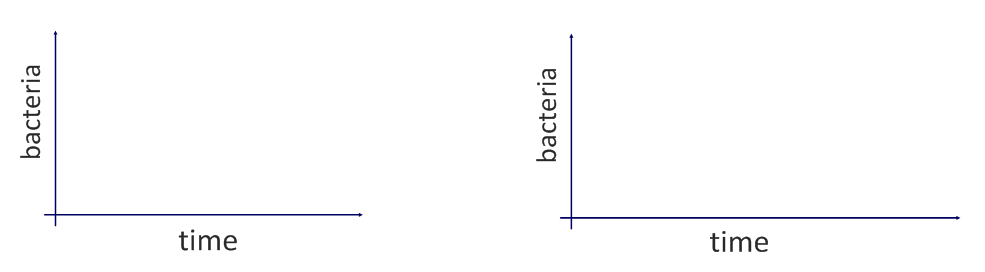 Link thought: Explain  how  antibiotic resistance develops? Identify  specific aspects of prokaryotic cell structures allows for this to occur.Outline the role of skin and mucous membranes in primary defense (acting as barriers against pathogens):State the functions of the following components of the blood:Blood clotting is an example of a metabolic pathway. Outline the process of blood clotting.       Linked:  explain the aspects of enzymes that make it highly beneficial to clotting when injured.a. Explain the consequences for thrombosis  (clots that are in   blood vessels ) on the heart functionLinked   b.  Cardiac muscle has an extremely high number of mitochondria, compare the outcomes of heart tissue impacted by a thrombosis to healthy heart tissue at the cellular levelThrowback ?   coronary heart tissue is muscle fibre- why is this an exception to cell theoryOutline how phagocytic leukocytes (macrophages)  ingest pathogens in the blood and body tissues. Distinguish between antibodies and antigens. 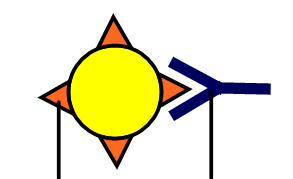 Link   The body’s immune system is able to distinguish between self and foreign pathogens. Explain how this is further evidence for the fluid mosaic model of membrane structureLink:  antibodies are globular proteins called immunoglobulins  produced by lymphocytes. Describe the structure of this type of protein and identify the types of bonds that are responsible at each level. State the role of memory cells following an infection. Define active and passive immunity. Active:Passive:Explain how immunoglobulins are produced. Use the following terms: pathogen, phagocyte, (antigen), helper T-cell, B-cell, clone, plasma cell, immunoglobulin. Pathogen is ingested by a macrophage. 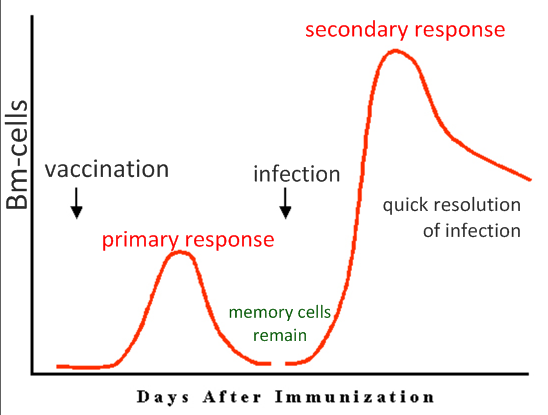 Explain the principles of vaccination. Antigen is introduced to the bodyDefine the terms HIV and AIDSHIV = AIDS = Outline the effects of HIV on the immune system. Discuss the cause, transmission and social implications of HIV/AIDS. 20.The graph below shows the progression of a typical case of HIV. CD4 cells are those attacked by the HIV virus. Once levels of these lymphocytes drop below a critical value, the immune system is no longer able to fight infection and AIDS is diagnosed. 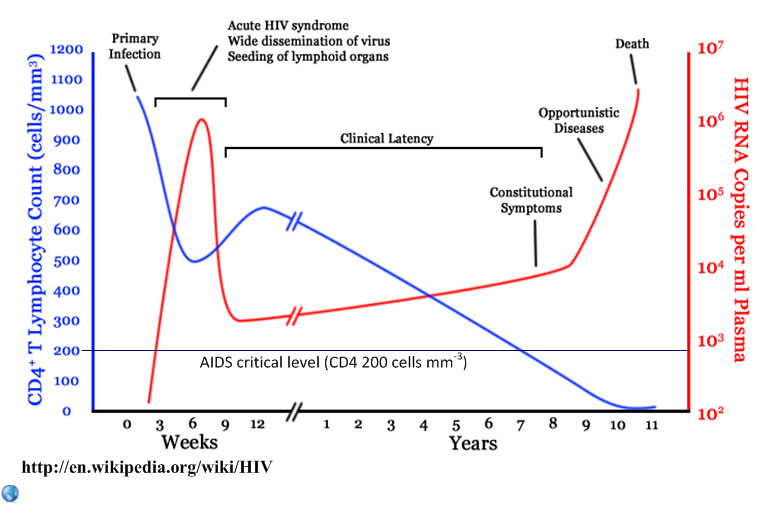 State the CD4 cell count at which AIDS is likely to be diagnosed. Deduce, with a reason, the period in which a person infected with HIV is most likely to pass it on to someone else. Describe the effects of HIV on the immune system over time. Identify the period in which other illnesses are most likely to result in death. Skin Mucous membranesAcidic conditions (e.g. stomach and vagina)LysozymesBacterial flora (external and intestinal)ErythrocytesPlateletsPlasmaLeukocytes (white blood cells)Leukocytes (white blood cells)Leukocytes (white blood cells)Leukocytes (white blood cells)Leukocytes (white blood cells)Phagocytes Phagocytes LymphocytesLymphocytesMacrophages B-CellsMacrophages T-CellsMethod of membrane transport:Explain how this transport  worksDescribe the qualities in membranes that make this possibleAntibodyAntigenEffect on lymphocytesEffect on antibody productionEffect on healthCauseMethods of transmissionExplain why no current vaccination possible